 Other representations of complex numbers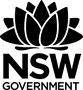 Sample derivation of Euler’s formulaDevelop Euler’s formula, , using the Taylor series for ,  and Students evaluate powers of Substitute Using Euler’s formula to link polar and exponential form of complex numbersEuler’s formula: Polar form: Substitute Multiply by Summary of complex number formatsi.e.  in Cartesian, polar and exponential formwhere is the argument of and is the modulus of .